Программа Международной Летней школы «Чувашский язык и культура»Время проведения: 07- 18 августа 2017 годаЯзыки школы: английский, русский, чувашскийЯзык обучения: чувашскийКоличество кредитов ECTS всего: 3 ECTS кредитовИнтенсивный курс чувашского языка (44 часа)  – 1 ECTS кредитУчастие в экскурсиях и культурных мероприятиях – 40 часов – 1 ECTS кредитУровни подготовки: все уровни от начального до продвинутогоУсловия проживания и питания: 2-х местная комната в профилактории университета, столовые в корпусах университета. Стоимость (без питания): 14 000 рублей или 250 $ США или 230 Евро (в стоимость включены: обучение, проживание, учебные материалы, большая часть культурной программы)Дополнительные расходы:Питание: прибл.800 руб./деньТранспортные расходы (дорога до Чебоксар и обратно).Встреча участников в аэропорту/ на ж/д вокзале г. Чебоксары. Прямые авиарейсы Москва-Чебоксары из аэропорта Внуково: Победа DP 457 BOEING 737-800: Цена от 1913 руб. средняя стоимость 4000 руб.  Стоимость меняется каждый день. (http://www.skyscanner.ru ).вылет 19:45 – прибытие 21:05, ЮТэйр UT 207 ATR-72 Цена от 2285 руб. средняя СТОИМОСТЬ 4000 руб. Стоимость меняется каждый день. (http://www.skyscanner.ru ).вылет 23:59- прибытие 01:00.Поезд Москва-Чебоксары № 142 Г  отправление из Москвы в 23:59, прибытие в Чебоксары на следующий день в 13:28. Стоимость плацкарт 1719, купе 2260 руб. Поезд № 054Г отправление из Москвы в 20:16, прибытие в Чебоксары на следующий день в 08:56 Стоимость плацкарт 2410 руб., купе 3468 руб., люкс 6774 руб.Сообщите каким рейсом Вы прибываете в Чебоксары и мы Вас встретим.В зависимости от времени прибытия завтрак/обед/ужин.Выезд в близлежащие города по желанию за дополнительную плату.Организатор – декан факультета русской и чувашской филологии и журналистики Иванова Алена Михайловна (mob. tel. +. 7 919 67 07 449, e-mail: amivano@rambler.ru)Координатор – начальник отдела международных связей Нуждаева Елена Владимировна (mob. tel. +7 905 3418301, e-mail: mezhotd@chuvsu.ru, interdeptoo@rambler.ru).ДатаЧасыМероприятие07 августа4 часаЗаезд участников школы, размещение, организационное собрание.Знакомство с чувашским алфавитом. Звуки и буквы. Ударение. Основные фонетические законы и правила чтения. Личные и вопросительные местоимения. Количественные и порядковые числительные. Глаголы настоящего времени.  Обороты речевого этикета приветствия, прощания, извинения, благодарности. Составление рассказов и диалогов по теме «Знакомство». Рассказ о себе.07 августа4 часаВо второй половине дня экскурсия по городу Чебоксары. 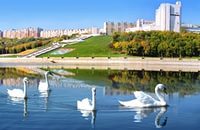 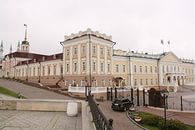 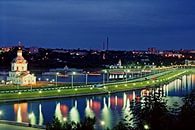 08 августа4 часаИмя существительное в чувашском языке. Множественное число. Формы принадлежности. Парные слова. Родственные слова. Выражение вопроса в чувашском языке. Утверждение и отрицание. Составление рассказов и диалогов по темам «Моя семья», «Мой адрес».08 августа3 часаВо второй половине дня: Чувашский национальный музей: Адрес: . Чебоксары, Красная площадь, 5/2 Телефон: (8352) 62-41-24 (приемная)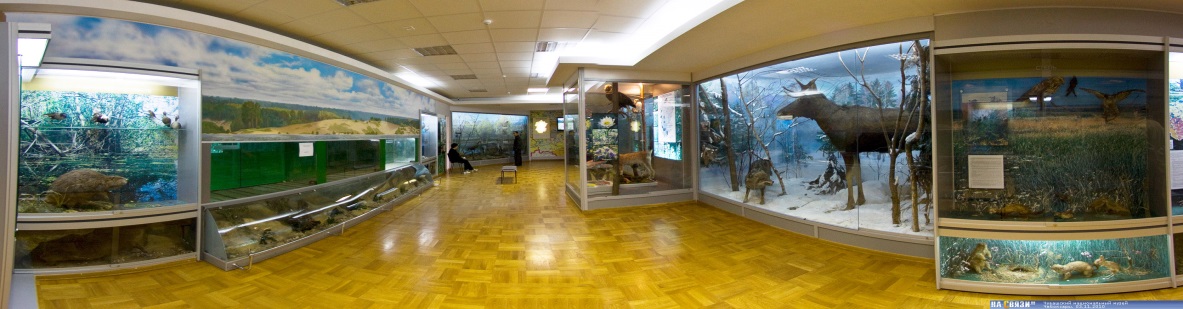 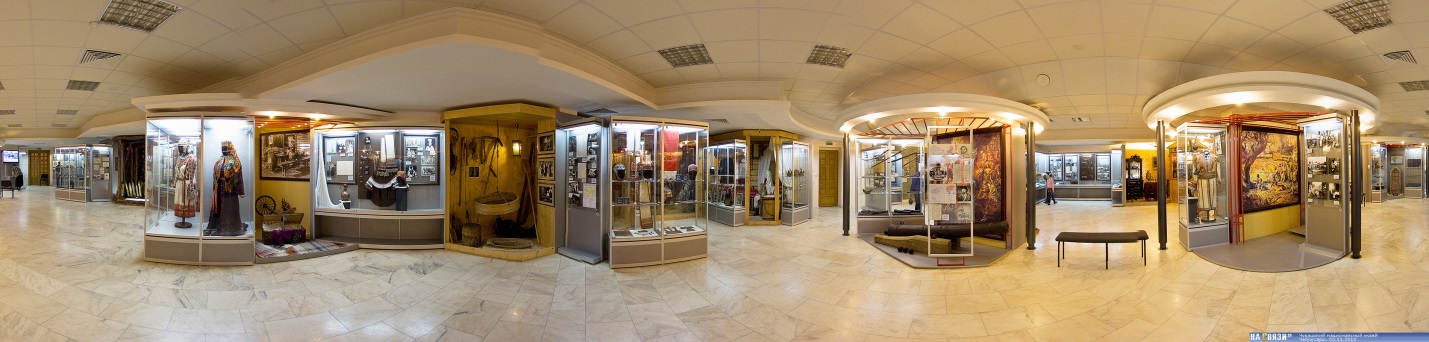 09 августа4 часаГлагол в чувашском языке. Спряжение глаголов. Безглагольные предложения.Простое предложение. Порядок слов в чувашском языке. Единицы измерения времени. Календарный год, месяцы, дни недели, сутки.Составление рассказов и диалогов по темам «Мой режим дня».09 августа3 часаВо второй половине дня: Музей В.И. Чапаева. Адрес: . Чебоксары, ул. Ленина, 46А (сквер В.И. Чапаева)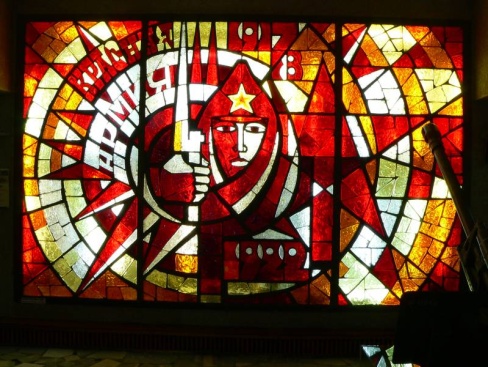 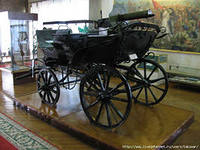 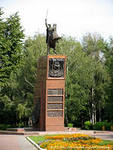 10 августа4 часаВремена глагола. Настоящее время. Прошедшее очевидное время. Прошедшее неочевидное время. Будущее время. Абстрактные глаголы.Названия частей тела. Составление рассказов и диалогов по темам «Планы на завтра».10 августа4 часаВо второй половине дня: Центр современного искусства. Выставки художественной живописи, графики, декоративно-прикладного искусства. Выставка-продажа предметов искусства. Пешеходная прогулка по Чебоксарскому заливу.Адрес: г. Чебоксары, Президентский бульвар, 1 Телефон: 581877 Сайт: www.artmuseum.ru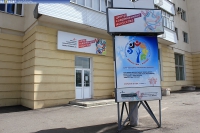 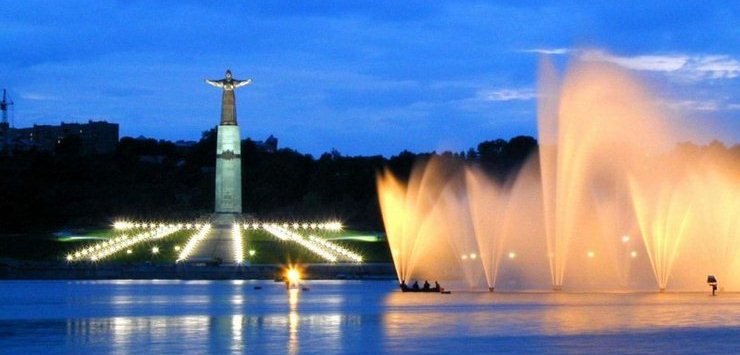 11 августа4 часаПадежи в чувашском языке. Склонение имен существительных и личных местоимений.Составление рассказов и диалогов по темам «Транспорт», «На вокзале».11 августа5часовВыезд в чувашское экопоселение "Зеленая усадьба", которая включает в себя экоферму и питомник декоративных растений, экоотель и зеленый ресторан, а также зоопарк.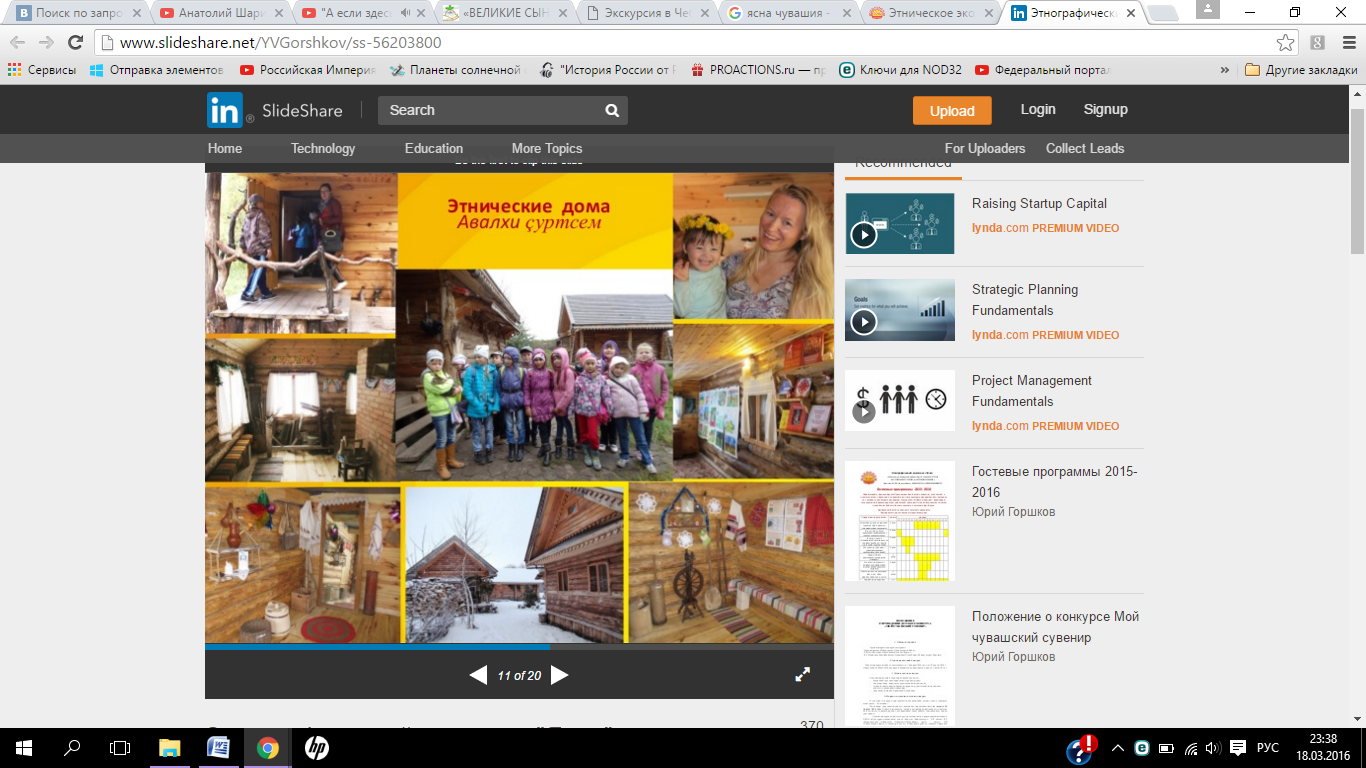 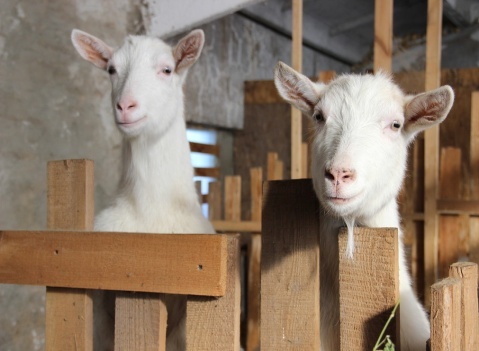 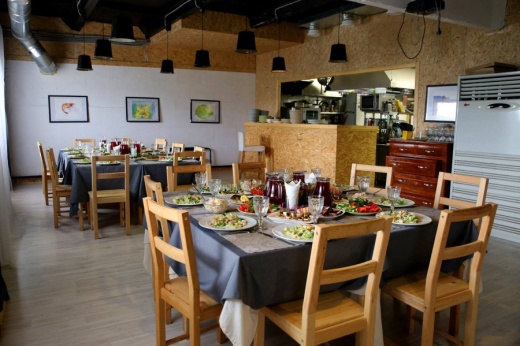 12 августа4 часаСтруктура чувашского слова. Понятие об агглютинативных и флективных языках. Словообразование глаголов и имен существительных. Названия продуктов питания. Названия овощей и фруктов. Названия профессий.Составление рассказов и диалогов по темам «В магазине», «Мое любимое блюдо», «В гостях».12 августа4 часаВо второй половине дня посещение Художественной картинной галереи, Введенского собора, Успенского собора, прогулка по набережной реки Волга.Введенский кафедральный собор. Кафедральный собор в честь Введения во храм Пресвятой Богородицы г. Чебоксары.Адрес: г. Чебоксары, ул. К. Иванова, 21 Телефон: 581411 (администрация) Сайт: www.sobor-vvedenie.ru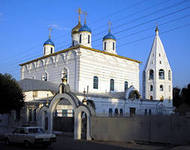 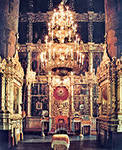 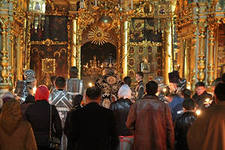 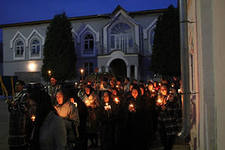 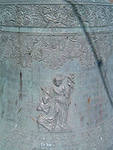 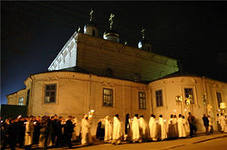 13 августа4 часаНеспрягаемые формы глагола. Инфинитивные и деепричастные конструкции. Употребление неспрягаемых форм глагола в словосочетаниях и предложениях.Названия чувашских праздников.Составление рассказов и диалогов по теме «Моя профессия».13 августа2 часаВо второй половине дня:  Посещение Чувашского государственного художественного музея  - единственного в мире музея в сфере чувашского искусства. Адрес: г. Чебоксары, 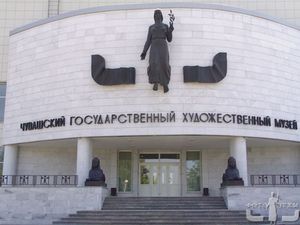 ул. Калинина, 60.14 августа4 часаКатегория наклонения глагола. Повелительное наклонение. Понудительные формы глаголов. Сослагательное наклонение. Составление рассказов и диалогов по темам «Чувашская Республика», «Чебоксары – столица Чувашской Республики», «Достопримечательности города Чебоксары».14 августа4 часа13.00 – 17.00 – посещение Этнокультурного парка «Сувар» на левом берегу Волги (деревянные языческие скульптуры в сосновом бору на берегу реки Волга на территории санатория «Чувашия», пляж, купание).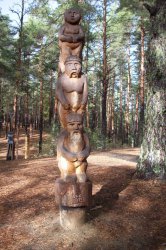 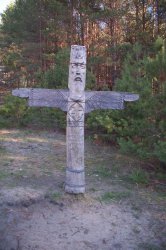 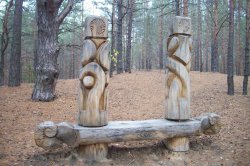 15 августа4 часаСлужебные части речи. Союзы. Частицы. Послелоги. Глаголы движения. Глаголы, обозначающие начало и конец действия.Звукоподражательные слова в чувашском языке.Составление рассказов и диалогов по теме «Моя мечта».15 августа4 часаВо второй половине дня: Посещение Театра оперы и балета.  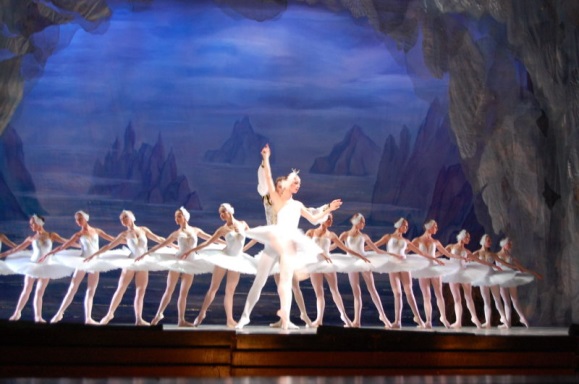 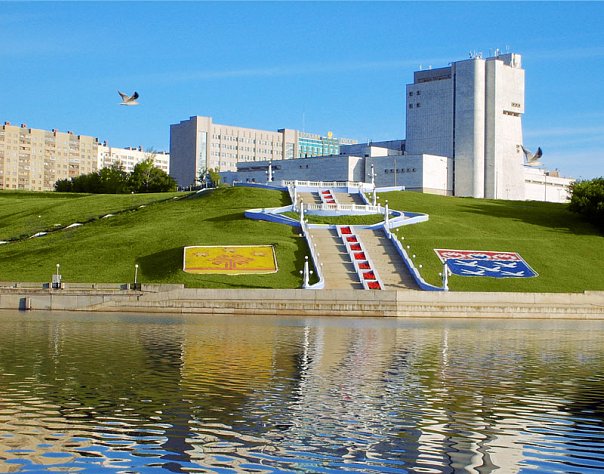 16 августа4 часаСложные предложения. Предложения с прямой речью. Интонационное и пунктуационное оформление придаточных предложений в составе сложного предложения.Исследователи чувашского языка. Государственные символы Чувашской Республики. Выдающиеся деятели искусства и литературы Чувашии.Составление предложений с прямой речью.16 августа4 часаПосещение музея первого чувашского космонавта и третьего космонавта СССР - А. Николаева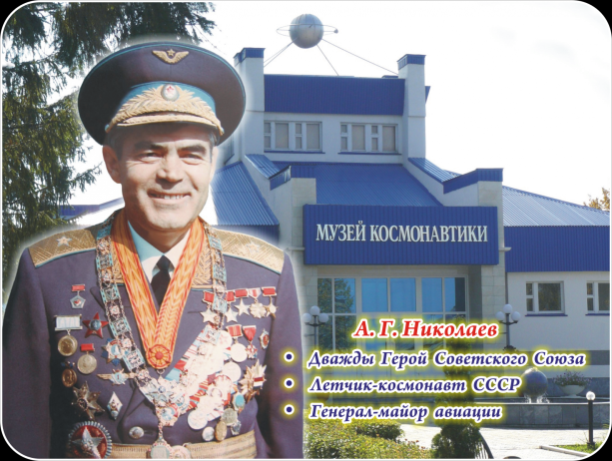 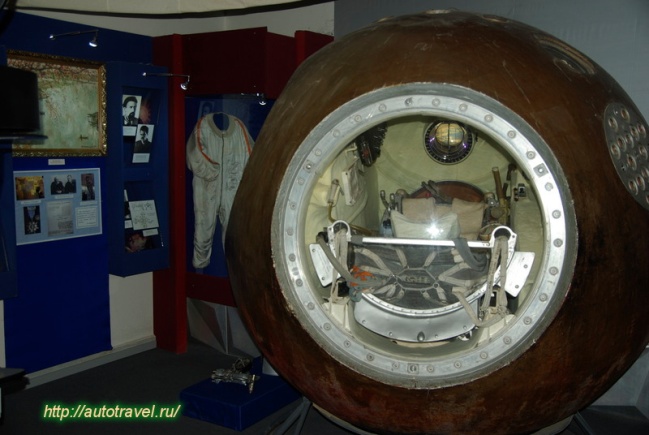 17 августа 4 часаПовторение и обобщение.Знакомство с образцами письменного текста (приглашение, поздравление, объявление). Чтение отрывков из поэмы «Нарспи» К.В. Иванова и «Духовное завещание чувашскому народу» И.Я. Яковлева17 августа 3 часаВо второй половине дня: Посещение ресторана чувашской национальной кухни.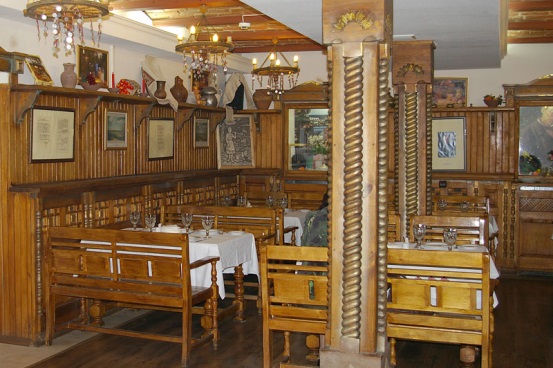 18 августаВручение сертификатов участников. Отъезд